Сообщение о планируемом установлении публичного сервитута в целях реконструкции линейного объекта капитального строительства -Октябрьского проспекта в городе Люберцы на участке граница города Москвы- Егорьевское шоссеВ соответствии с государственной программой Московской области «Развитие и функционирование дорожно-транспортного комплекса на 2017-2024 годы», утвержденной постановлением Правительства Московской области  от   25.10.2016N.07 82/39, в целях реконструкции линейного объекта капитального строительства - Октябрьского проспекта в городе Люберцы на участке граница города Москвы - Егорьевское шоссе (далее - Объект) планируется установление публичного сервитута для государственных нужд Московской области.Согласно сведениям, содержащимся в проекте планировки территории, утвержденным постановление I Правительства Московской области от 03.06.2014        № 422/18 «Об утверждении проекта планировки территории для реконструкции линейного объекта капитального строительства - Октябрьского проспекта в городе Люберцы на участке граница города Москвы - Егорьевское шоссе» (с учетом изменений,   внесенных   постановлением   Правительства   Московской    области от 19.09.2019 № 639/31), в полосе отвода Объекта располагается часть земельного участка, необходимая для размещения объектов инженерной инфраструктуры:1. Часть	земельного	участка	с	кадастровым	номером	50:22:0010203:135,испрашиваемой площадью 677 кв.м, по адресу: Московская обл. Люберецкий р-н, г. Люберцы ул. Красная, уч-к около дома 1, принадлежащая на праве аренды Закрытому акционерному обществу «Подосинки».Заинтересованные лица  могут  ознакомиться  с  поступившим  ходатайством об установлении публичного сервитута и прилагамым к нему описанием местоположения грающ публичного сервитута в государственном казенном учреждении Московской области «Дирекция дорожного строительства», являющимся уполномоченной организацией в рабочие дни с 9-00 часов до 18-00 часов, по адресу: г. Москва, ул. Кулакова, д. 20, кор.1, корпус B, 8 этаж (БЦ «Орбита- 2»).Обращения и заявления,  направляемые нарочно, принимаются  в рабочие дни с 09.00 до 18.00 часов в отделе документационного обеспечения государственного казенного учреждения Московской области «Дирекция дорожного строительства» (кабинет 828).УтвержденаОт ____________________ № ____________________Схема расположения границ сервитутаСитуационный план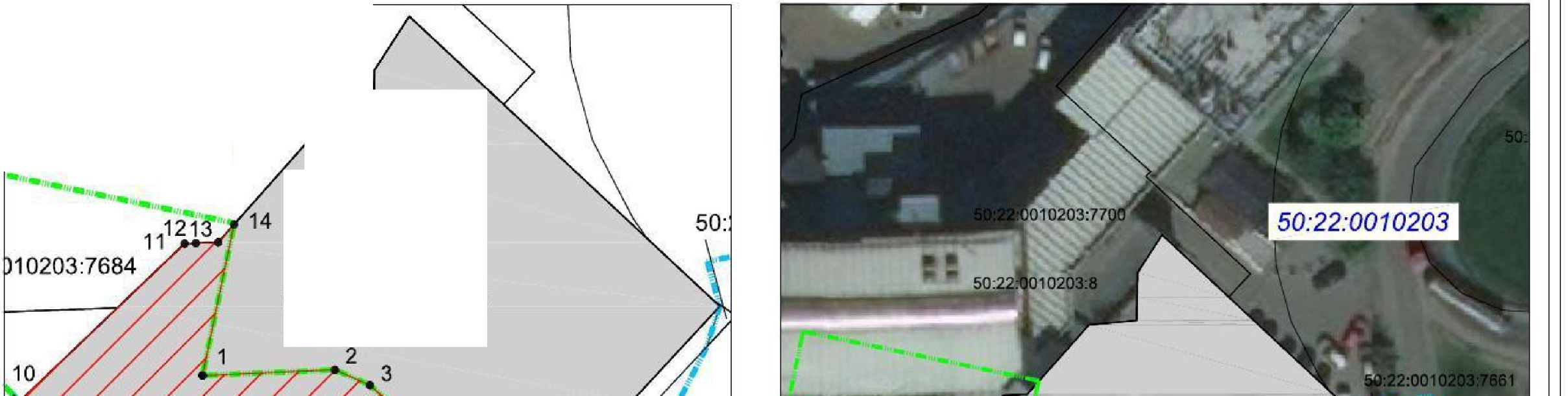 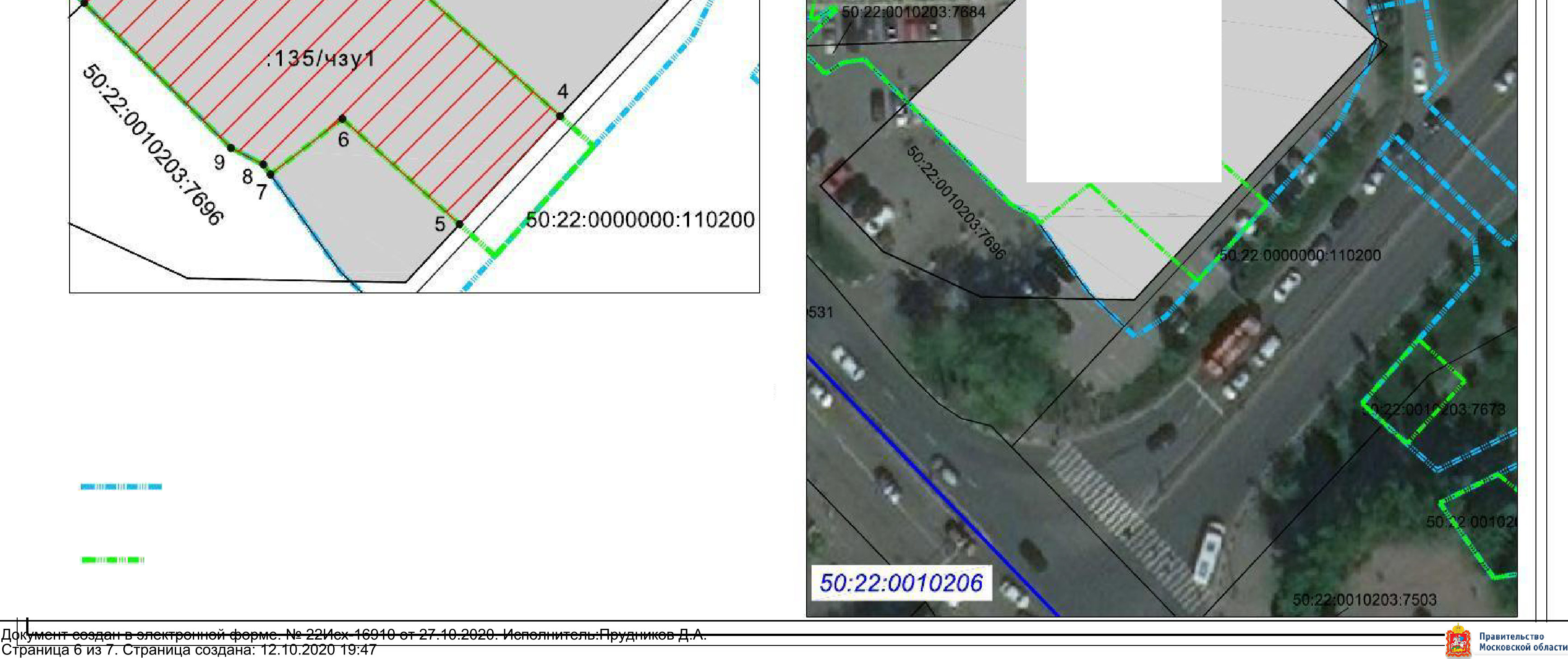 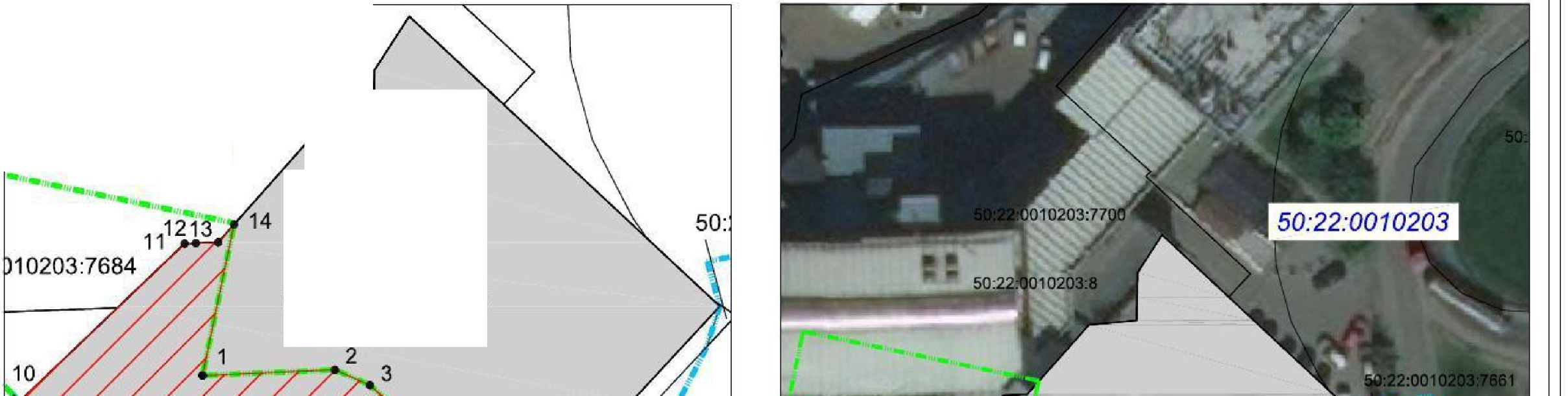 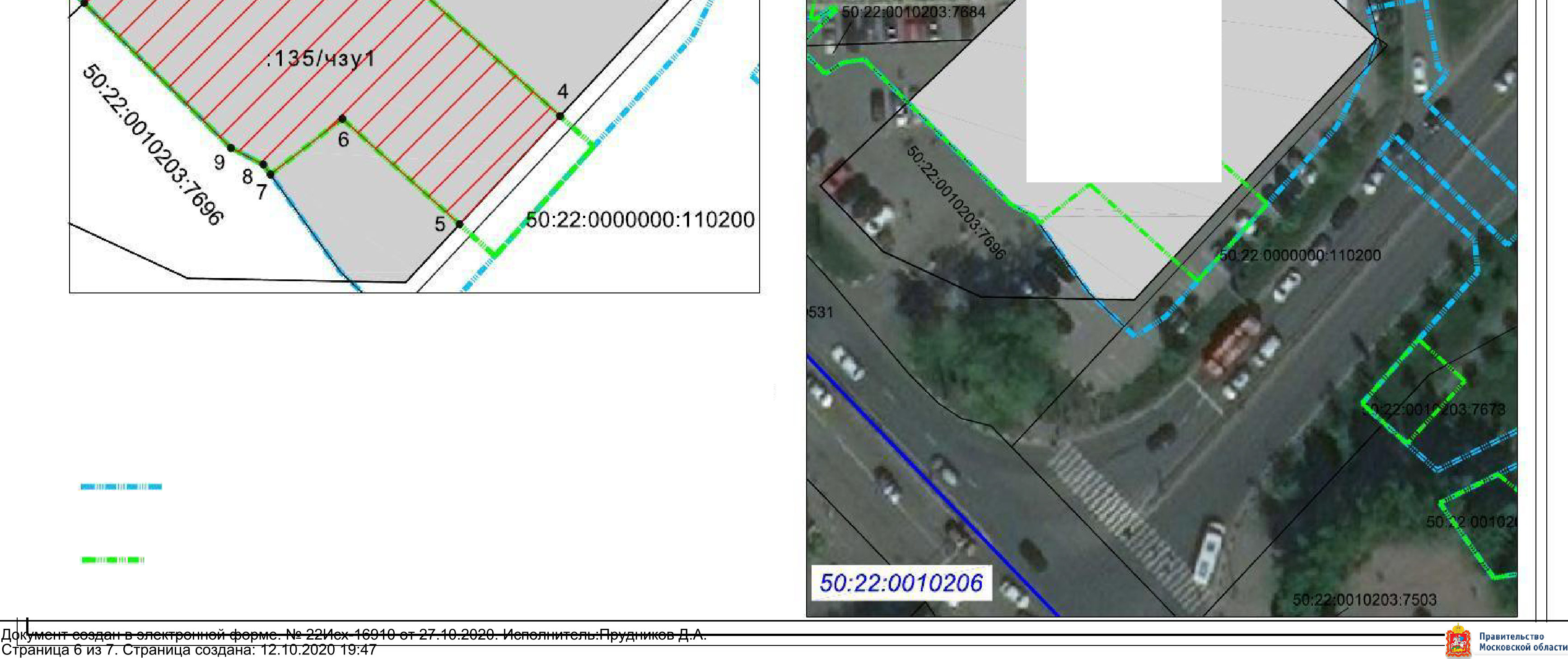 50:22:0010203:850.:22:001020350:22:0010203:135,	50:2.2:0010203:135t	- ·- - ··--Условные обозначения;	   - испрашиваемая часть земельного участка (публичный ,сервитут) ;:граница земельного участка, сведения о которой содержатся в ЕГРН;50:22:0010203:135 - кадастровый номер земельного участка;50:22:0010203	- номер кадастрового квартала;граница кадастрового квартала.;граница зоны планируемого размещения линейного объекта«Реконструкция Октябрьского проспекта в г.Люберцы на участке граница г.Москвы Егорьевское  шос,сесе е  . 1 этап. От ул. Впасова до  путепровода  через ж/д►>;граница зоны планируемоrо размещения объектов инженерной инфраструктуры, подлежащих переносу (переустройству) из зон ы планируемого размещения линейного объекта.Обозначение земельного участка: 50:22:0010203:135/чзу1Обозначение земельного участка: 50:22:0010203:135/чзу1Обозначение земельного участка: 50:22:0010203:135/чзу1Местоположение публичного сервитута: обл. Московская:, р-н Люберецкий, Люберцы, ул. Красная,         уч-к около дома 1Местоположение публичного сервитута: обл. Московская:, р-н Люберецкий, Люберцы, ул. Красная,         уч-к около дома 1Местоположение публичного сервитута: обл. Московская:, р-н Люберецкий, Люберцы, ул. Красная,         уч-к около дома 1площадь земельноrо участка: 677 кв..мплощадь земельноrо участка: 677 кв..мплощадь земельноrо участка: 677 кв..мСистема координ.ат: МСК-50  зона 2Система координ.ат: МСК-50  зона 2Система координ.ат: МСК-50  зона 2Метод определения координат: аналитический Mt = 0.1 мМетод определения координат: аналитический Mt = 0.1 мМетод определения координат: аналитический Mt = 0.1 мОбозначение характерных точек границКоординаты, мКоординаты, мОбозначение характерных точек границху1460 4 54,312212709,172460454,822212720,963460453,462212724,084460441,402212737,545460431,242212728,116460441,142212717,117460435,912212 710,378460436,842212709,709460438,402212706,6610460452,012212692,8911460466,042212707,5812460466,082212708,5813460466,152212710,5714460467,732212711,981460454,312212 709,17